KARŞILAŞTIRMA CÜMLELERİKarşılaştırma yapılan cümlenin başında bulunan paranteze (+) işareti koyunuz… (  ) Mehmet bize neden gelmedi?(  ) Ahmet, Okan’dan daha uzundur.(  ) Bugün dünden daha soğuk.(  ) Pazardan iki kilo çilek almış.(  ) Onu  burada görmek istemiyorum.(  ) Sema, Çiğdem’den daha çalışkandır.(  ) Patates yemeğinin tuzu az olmuş.(  ) Samet, Cüneyt’ten daha hızlı araba kullanır.(  ) Murat, Zafer’den daha kısadır.(  ) Hayvanların en şirini maymundur.(  ) Ödevlerimi mum ışığında yaptım.(  ) Samet de Ozan kadar çalışkandır.(  ) Elmayı soyarken elini kesti.(  ) Burak da Onur gibi siyah saçlıdır.(  ) Seda, Şeyma ile aynı eteği giymiş.(  ) Kırmızı siyahtan daha güzel renktir.(  ) Ali bu oyunu Selma’dan farklı oynuyor.(  ) Güneş, doğudan doğar, batıdan batar.(  ) Sınıfta yaptığım testte hiç yanlışım çıkmadı.(  ) Güneş, Dünya’dan daha büyüktür.(  ) Sinan’ın boyu Ali gibi uzun.(  ) Sunay, Cihan’dan kısadır.(  ) Kerem, Kemal’den daha esmerdir.(  ) Yasemin, pırasayı ıspanaktan daha çok sever.(  ) Portakalı soyarken dikkatli olmalısın.(  ) Sema, portakalı çilekten daha çok sever.(  ) Ali’nin yazdığı masal, Ayten’inkinden daha uzun.(  ) Karnı bahar, fasulyeden daha çabuk pişer.(  ) Fenerbahçe, Başakşehir’den daha iyi takımdır.KARŞILAŞTIRMA CÜMLELERİKarşılaştırma yapılan cümlenin başında bulunan paranteze (+) işareti koyunuz… (  ) Kızların saçı erkeklerden daha uzun olur.(  ) Murat, problemleri Kaya’dan daha önce bitirdi.(  ) Şenay, Ömer’den daha iyi satranç oynar.(  ) Önder, Arda’dan daha hızlı koşar.(  ) Barış herkesten daha cesur davrandı.(  ) Dinlemek konuşmaktan daha önemlidir.(  ) Sınıfın en çok güleni Şeyma’dır.(  ) Rasim, Cuma’dan daha ağırdır.(  ) Leman, Özge’den daha çok kitap okumuş.(  ) Bu kış geçen kışa göre daha soğuk geçti.(  ) Seval sınıfın en çok konuşan öğrencisidir.(  ) Leyla, Tuğçe’den daha güzeldir.(  ) Meral İstanbul’u Ankara’dan daha çok seviyor.(  ) Bugün dünden daha soğuk.(  ) Ayten’in yazısı kardeşinden daha güzel.(  ) Süt, çaydan daha faydalıdır.(  ) Davut, ablasından daha erken kalktı.(  ) Araba sürerken alkol kullanmamalısın.(  ) Tuna, kardeşinden daha çabuk yemeğini bitirdi.(  ) Erkan, annesinden daha önce uyandı.(  ) Burak Kerim’in arabasını kırdı.(  ) İrem, Canan kadar güzel bir kız.(  ) Berrin, Çiğdem kadar uzun boyludur.(  ) Mete, çarpmayı  Kenan’dan daha çabuk öğrendi.(  ) Cüneyt, motosikleti arabadan daha çok seviyor.(  ) Arabanın lastiklerini çivi patlatmış.(  ) Matematik, müzikten daha önemli bir derstir. (  ) Tuncay çarşıdan elma almış.(  ) Harun, Ufuk’tan daha yakışıklıdır.ÇARPMA İŞLEMLERİAşağıdaki Şekilleri İnceleyiniz. Noktalı Yerleri Tamamlayınız.1. 5 horozun kaç ayağı vardır?Çözüm:               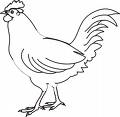                     …      +       …      +     …     +    …      +    …    =                     ………  x …….  =…………   ayak olur.Evimizde her gün 4 yumurta tüketiliyor.Buna göre 7 günde kaç yumurta tüketiriz?    Çözüm:    1.gün         2.gün                3.gün         4. gün          5.gün          6. gün        7.gün        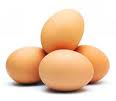                     …..     +     …….     +      …….     +   ……     +    …….     +      ……     +      … ..   =             ……… x …….. = ………    yumurta yeriz.Saatte 4 kilometre yürüyen bir yaya , 3 saatte kaç kilometre yürür?Çözüm:          1. saat                    2. saat                     3. saat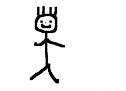                        ……….       +        ………         +         ………  =                    …………  x ………  = …………  kilometre yürür.4. Sümeyra , 3 sıra fidan dikti. Her sırada 5 fidan olduğuna göre Sümeyra’nın diktiği fidanlar kaç tanedir?Çözüm:            1.sıra                             2. sıra                              3.sıra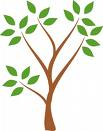                      ………          +                 ………                +           ……….  =               ………..  x ……..  = ………    fidan olur.     5. Aşağıdaki toplama işlemlerini çarpma işlemi şeklinde yazınız.      5+5+5+5+5+5+5= …….       …… x ……  = ……            2+2+2= …….          ……. x …… = ……          4+4+4+4+4= ……..       ……… x ……  =  ……           5+5+5+5 =  ……      ……. x …… =……. 3+3+3+3+3+3+3+3 = …….     …... x ……… =                      4+4+4+4+4+4 = ……   ……. x …… =…….6.Yazı ile verilen  ifadeleri  işlem şeklinde yazınız.                        yedi kere iki kaç eder?..................................................dört tane üç kaç eder?  …………………………………beş defa beş kaç eder? ………………………………..0n çarpı iki kaç eder?  ………………………………..7.Aşağıdaki çarpma işlemlerini yapınız.           2 x 2 =              3 x 5 =            2 x 4 =                  5 x 2 =             4 x 4 =                 3 x 3 =...2...+…2..+…2..+…2..=…8….…4..x…2..=…8…..4 tane 2,      8 eder.4 kere 2,      8 eder.4 defa2,      8 eder....2...+…2..+…2..+…2..=…8….…4..x…2..=…8…..4 tane 2,      8 eder.4 kere 2,      8 eder.4 defa2,      8 eder....2...+…2..+…2..+…2..=…8….…4..x…2..=…8…..4 tane 2,      8 eder.4 kere 2,      8 eder.4 defa2,      8 eder....2...+…2..+…2..+…2..=…8….…4..x…2..=…8…..4 tane 2,      8 eder.4 kere 2,      8 eder.4 defa2,      8 eder....2...+…2..+…2..+…2..=…8….…4..x…2..=…8…..4 tane 2,      8 eder.4 kere 2,      8 eder.4 defa2,      8 eder....2...+…2..+…2..+…2..=…8….…4..x…2..=…8…..4 tane 2,      8 eder.4 kere 2,      8 eder.4 defa2,      8 eder....2...+…2..+…2..+…2..=…8….…4..x…2..=…8…..4 tane 2,      8 eder.4 kere 2,      8 eder.4 defa2,      8 eder....2...+…2..+…2..+…2..=…8….…4..x…2..=…8…..4 tane 2,      8 eder.4 kere 2,      8 eder.4 defa2,      8 eder....2...+…2..+…2..+…2..=…8….…4..x…2..=…8…..4 tane 2,      8 eder.4 kere 2,      8 eder.4 defa2,      8 eder....2...+…2..+…2..+…2..=…8….…4..x…2..=…8…..4 tane 2,      8 eder.4 kere 2,      8 eder.4 defa2,      8 eder....2...+…2..+…2..+…2..=…8….…4..x…2..=…8…..4 tane 2,      8 eder.4 kere 2,      8 eder.4 defa2,      8 eder....2...+…2..+…2..+…2..=…8….…4..x…2..=…8…..4 tane 2,      8 eder.4 kere 2,      8 eder.4 defa2,      8 eder.......+….. =…….…..x…..=……..…..tane  …… , ……eder.…..kere …… , …….eder..…defa  ……., …….eder.......+….. =…….…..x…..=……..…..tane  …… , ……eder.…..kere …… , …….eder..…defa  ……., …….eder.......+….. =…….…..x…..=……..…..tane  …… , ……eder.…..kere …… , …….eder..…defa  ……., …….eder.......+….. =…….…..x…..=……..…..tane  …… , ……eder.…..kere …… , …….eder..…defa  ……., …….eder.......+….. =…….…..x…..=……..…..tane  …… , ……eder.…..kere …… , …….eder..…defa  ……., …….eder.......+….. =…….…..x…..=……..…..tane  …… , ……eder.…..kere …… , …….eder..…defa  ……., …….eder.......+….. =…….…..x…..=……..…..tane  …… , ……eder.…..kere …… , …….eder..…defa  ……., …….eder.......+….. =…….…..x…..=……..…..tane  …… , ……eder.…..kere …… , …….eder..…defa  ……., …….eder.......+….. =…….…..x…..=……..…..tane  …… , ……eder.…..kere …… , …….eder..…defa  ……., …….eder.......+….. =…….…..x…..=……..…..tane  …… , ……eder.…..kere …… , …….eder..…defa  ……., …….eder.......+….. =…….…..x…..=……..…..tane  …… , ……eder.…..kere …… , …….eder..…defa  ……., …….eder.OOOOOOOOOOOOOOOOOOOOOOOOOOOOOOOOO......+…..+….. =…….…..x…..=…….…..tane  …… , ……eder.…..kere ……. , …….eder..…defa  ……., …….eder.......+…..+….. =…….…..x…..=…….…..tane  …… , ……eder.…..kere ……. , …….eder..…defa  ……., …….eder.......+…..+….. =…….…..x…..=…….…..tane  …… , ……eder.…..kere ……. , …….eder..…defa  ……., …….eder.......+…..+….. =…….…..x…..=…….…..tane  …… , ……eder.…..kere ……. , …….eder..…defa  ……., …….eder.......+…..+….. =…….…..x…..=…….…..tane  …… , ……eder.…..kere ……. , …….eder..…defa  ……., …….eder.......+…..+….. =…….…..x…..=…….…..tane  …… , ……eder.…..kere ……. , …….eder..…defa  ……., …….eder.......+…..+….. =…….…..x…..=…….…..tane  …… , ……eder.…..kere ……. , …….eder..…defa  ……., …….eder.......+…..+….. =…….…..x…..=…….…..tane  …… , ……eder.…..kere ……. , …….eder..…defa  ……., …….eder.......+…..+….. =…….…..x…..=…….…..tane  …… , ……eder.…..kere ……. , …….eder..…defa  ……., …….eder.......+…..+….. =…….…..x…..=…….…..tane  …… , ……eder.…..kere ……. , …….eder..…defa  ……., …….eder.......+…..+….. =…….…..x…..=…….…..tane  …… , ……eder.…..kere ……. , …….eder..…defa  ……., …….eder.......+…..+….. =…….…..x…..=…….…..tane  …… , ……eder.…..kere ……. , …….eder..…defa  ……., …….eder......+…..+…..+......+…..+…...=…….…..x…..=……..…..tane  …… , ……eder.…..kere …… , …….eder..…defa  ……., …….eder......+…..+…..+......+…..+…...=…….…..x…..=……..…..tane  …… , ……eder.…..kere …… , …….eder..…defa  ……., …….eder......+…..+…..+......+…..+…...=…….…..x…..=……..…..tane  …… , ……eder.…..kere …… , …….eder..…defa  ……., …….eder......+…..+…..+......+…..+…...=…….…..x…..=……..…..tane  …… , ……eder.…..kere …… , …….eder..…defa  ……., …….eder......+…..+…..+......+…..+…...=…….…..x…..=……..…..tane  …… , ……eder.…..kere …… , …….eder..…defa  ……., …….eder......+…..+…..+......+…..+…...=…….…..x…..=……..…..tane  …… , ……eder.…..kere …… , …….eder..…defa  ……., …….eder......+…..+…..+......+…..+…...=…….…..x…..=……..…..tane  …… , ……eder.…..kere …… , …….eder..…defa  ……., …….eder......+…..+…..+......+…..+…...=…….…..x…..=……..…..tane  …… , ……eder.…..kere …… , …….eder..…defa  ……., …….eder......+…..+…..+......+…..+…...=…….…..x…..=……..…..tane  …… , ……eder.…..kere …… , …….eder..…defa  ……., …….eder......+…..+…..+......+…..+…...=…….…..x…..=……..…..tane  …… , ……eder.…..kere …… , …….eder..…defa  ……., …….eder......+…..+…..+......+…..+…...=…….…..x…..=……..…..tane  …… , ……eder.…..kere …… , …….eder..…defa  ……., …….eder.......+….. =…….…..x…..=……..…..tane  …… , ……eder.…..kere …… , …….eder..…defa  ……., …….eder.......+….. =…….…..x…..=……..…..tane  …… , ……eder.…..kere …… , …….eder..…defa  ……., …….eder.......+….. =…….…..x…..=……..…..tane  …… , ……eder.…..kere …… , …….eder..…defa  ……., …….eder.......+….. =…….…..x…..=……..…..tane  …… , ……eder.…..kere …… , …….eder..…defa  ……., …….eder.......+….. =…….…..x…..=……..…..tane  …… , ……eder.…..kere …… , …….eder..…defa  ……., …….eder.......+….. =…….…..x…..=……..…..tane  …… , ……eder.…..kere …… , …….eder..…defa  ……., …….eder.......+….. =…….…..x…..=……..…..tane  …… , ……eder.…..kere …… , …….eder..…defa  ……., …….eder.......+….. =…….…..x…..=……..…..tane  …… , ……eder.…..kere …… , …….eder..…defa  ……., …….eder.......+….. =…….…..x…..=……..…..tane  …… , ……eder.…..kere …… , …….eder..…defa  ……., …….eder.......+….. =…….…..x…..=……..…..tane  …… , ……eder.…..kere …… , …….eder..…defa  ……., …….eder.......+….. =…….…..x…..=……..…..tane  …… , ……eder.…..kere …… , …….eder..…defa  ……., …….eder.......+….. =…….…..x…..=……..…..tane  …… , ……eder.…..kere …… , …….eder..…defa  ……., …….eder.…..+…..+......+…..+…...=…….…..x…..=……..…..tane  …… , ……eder.…..kere …… , …….eder..…defa  ……., …….eder.…..+…..+......+…..+…...=…….…..x…..=……..…..tane  …… , ……eder.…..kere …… , …….eder..…defa  ……., …….eder.…..+…..+......+…..+…...=…….…..x…..=……..…..tane  …… , ……eder.…..kere …… , …….eder..…defa  ……., …….eder.…..+…..+......+…..+…...=…….…..x…..=……..…..tane  …… , ……eder.…..kere …… , …….eder..…defa  ……., …….eder.…..+…..+......+…..+…...=…….…..x…..=……..…..tane  …… , ……eder.…..kere …… , …….eder..…defa  ……., …….eder.…..+…..+......+…..+…...=…….…..x…..=……..…..tane  …… , ……eder.…..kere …… , …….eder..…defa  ……., …….eder.…..+…..+......+…..+…...=…….…..x…..=……..…..tane  …… , ……eder.…..kere …… , …….eder..…defa  ……., …….eder.…..+…..+......+…..+…...=…….…..x…..=……..…..tane  …… , ……eder.…..kere …… , …….eder..…defa  ……., …….eder.…..+…..+......+…..+…...=…….…..x…..=……..…..tane  …… , ……eder.…..kere …… , …….eder..…defa  ……., …….eder.…..+…..+......+…..+…...=…….…..x…..=……..…..tane  …… , ……eder.…..kere …… , …….eder..…defa  ……., …….eder.…..+…..+......+…..+…...=…….…..x…..=……..…..tane  …… , ……eder.…..kere …… , …….eder..…defa  ……., …….eder.......+…..+….. =…….…..x…..=…….…..tane  …… , ……eder.…..kere …… , …….eder..…defa  ……., …….eder.......+…..+….. =…….…..x…..=…….…..tane  …… , ……eder.…..kere …… , …….eder..…defa  ……., …….eder.......+…..+….. =…….…..x…..=…….…..tane  …… , ……eder.…..kere …… , …….eder..…defa  ……., …….eder.......+…..+….. =…….…..x…..=…….…..tane  …… , ……eder.…..kere …… , …….eder..…defa  ……., …….eder.......+…..+….. =…….…..x…..=…….…..tane  …… , ……eder.…..kere …… , …….eder..…defa  ……., …….eder.......+…..+….. =…….…..x…..=…….…..tane  …… , ……eder.…..kere …… , …….eder..…defa  ……., …….eder.......+…..+….. =…….…..x…..=…….…..tane  …… , ……eder.…..kere …… , …….eder..…defa  ……., …….eder.......+…..+….. =…….…..x…..=…….…..tane  …… , ……eder.…..kere …… , …….eder..…defa  ……., …….eder.......+…..+….. =…….…..x…..=…….…..tane  …… , ……eder.…..kere …… , …….eder..…defa  ……., …….eder.......+…..+….. =…….…..x…..=…….…..tane  …… , ……eder.…..kere …… , …….eder..…defa  ……., …….eder.......+…..+….. =…….…..x…..=…….…..tane  …… , ……eder.…..kere …… , …….eder..…defa  ……., …….eder.......+…..+….. =…….…..x…..=…….…..tane  …… , ……eder.…..kere …… , …….eder..…defa  ……., …….eder......+…..+…..+......+…..+…..+…..=…….…..x…..=……..…..tane  …… , ……eder.…..kere …… , …….eder..…defa  ……., …….eder......+…..+…..+......+…..+…..+…..=…….…..x…..=……..…..tane  …… , ……eder.…..kere …… , …….eder..…defa  ……., …….eder......+…..+…..+......+…..+…..+…..=…….…..x…..=……..…..tane  …… , ……eder.…..kere …… , …….eder..…defa  ……., …….eder......+…..+…..+......+…..+…..+…..=…….…..x…..=……..…..tane  …… , ……eder.…..kere …… , …….eder..…defa  ……., …….eder......+…..+…..+......+…..+…..+…..=…….…..x…..=……..…..tane  …… , ……eder.…..kere …… , …….eder..…defa  ……., …….eder......+…..+…..+......+…..+…..+…..=…….…..x…..=……..…..tane  …… , ……eder.…..kere …… , …….eder..…defa  ……., …….eder......+…..+…..+......+…..+…..+…..=…….…..x…..=……..…..tane  …… , ……eder.…..kere …… , …….eder..…defa  ……., …….eder......+…..+…..+......+…..+…..+…..=…….…..x…..=……..…..tane  …… , ……eder.…..kere …… , …….eder..…defa  ……., …….eder......+…..+…..+......+…..+…..+…..=…….…..x…..=……..…..tane  …… , ……eder.…..kere …… , …….eder..…defa  ……., …….eder......+…..+…..+......+…..+…..+…..=…….…..x…..=……..…..tane  …… , ……eder.…..kere …… , …….eder..…defa  ……., …….eder......+…..+…..+......+…..+…..+…..=…….…..x…..=……..…..tane  …… , ……eder.…..kere …… , …….eder..…defa  ……., …….eder.OOOOOOOOOOOOOOOOOOOOOOOOOOOOOOOOOOOOOOOOOOOOOOOOOOOOOOOOOOOOOOOOOOOOOOOOOOOOOOOOOOOOOOOOOOOOOOOOOOOOOOOOOOOOOOOOOOOOOOOOOOOOOOOOOOOOOO.....+…..+…..+......+…..+…..+…..=…….…..x…..=……..…..tane  …… , ……eder.…..kere …… , …….eder..…defa  ……., …….eder......+…..+…..+......+…..+…..+…..=…….…..x…..=……..…..tane  …… , ……eder.…..kere …… , …….eder..…defa  ……., …….eder......+…..+…..+......+…..+…..+…..=…….…..x…..=……..…..tane  …… , ……eder.…..kere …… , …….eder..…defa  ……., …….eder......+…..+…..+......+…..+…..+…..=…….…..x…..=……..…..tane  …… , ……eder.…..kere …… , …….eder..…defa  ……., …….eder......+…..+…..+......+…..+…..+…..=…….…..x…..=……..…..tane  …… , ……eder.…..kere …… , …….eder..…defa  ……., …….eder......+…..+…..+......+…..+…..+…..=…….…..x…..=……..…..tane  …… , ……eder.…..kere …… , …….eder..…defa  ……., …….eder......+…..+…..+......+…..+…..+…..=…….…..x…..=……..…..tane  …… , ……eder.…..kere …… , …….eder..…defa  ……., …….eder......+…..+…..+......+…..+…..+…..=…….…..x…..=……..…..tane  …… , ……eder.…..kere …… , …….eder..…defa  ……., …….eder......+…..+…..+......+…..+…..+…..=…….…..x…..=……..…..tane  …… , ……eder.…..kere …… , …….eder..…defa  ……., …….eder......+…..+…..+......+…..+…..+…..=…….…..x…..=……..…..tane  …… , ……eder.…..kere …… , …….eder..…defa  ……., …….eder......+…..+…..+......+…..+…..+…..=…….…..x…..=……..…..tane  …… , ……eder.…..kere …… , …….eder..…defa  ……., …….eder......+…..+…..+......+…..+…..+…..=…….…..x…..=……..…..tane  …… , ……eder.…..kere …… , …….eder..…defa  ……., …….eder.......+….. =…….…..x…..=……..…..tane  …… , ……eder.…..kere …… , …….eder..…defa  ……., …….eder.......+….. =…….…..x…..=……..…..tane  …… , ……eder.…..kere …… , …….eder..…defa  ……., …….eder.......+….. =…….…..x…..=……..…..tane  …… , ……eder.…..kere …… , …….eder..…defa  ……., …….eder.......+….. =…….…..x…..=……..…..tane  …… , ……eder.…..kere …… , …….eder..…defa  ……., …….eder.......+….. =…….…..x…..=……..…..tane  …… , ……eder.…..kere …… , …….eder..…defa  ……., …….eder.......+….. =…….…..x…..=……..…..tane  …… , ……eder.…..kere …… , …….eder..…defa  ……., …….eder.......+….. =…….…..x…..=……..…..tane  …… , ……eder.…..kere …… , …….eder..…defa  ……., …….eder.......+….. =…….…..x…..=……..…..tane  …… , ……eder.…..kere …… , …….eder..…defa  ……., …….eder.......+….. =…….…..x…..=……..…..tane  …… , ……eder.…..kere …… , …….eder..…defa  ……., …….eder.......+….. =…….…..x…..=……..…..tane  …… , ……eder.…..kere …… , …….eder..…defa  ……., …….eder.......+….. =…….…..x…..=……..…..tane  …… , ……eder.…..kere …… , …….eder..…defa  ……., …….eder.